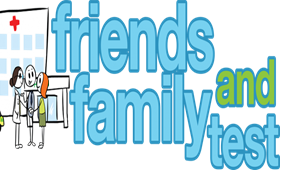 HAVE YOUR SAY TO IMPROVE YOUR CARE!COMPLETE OUR SHORT QUESTIONNAIRE ON HOW LIKELY YOU ARE TO RECOMMEND OUR SURGERY TO FAMILY AND FRIENDS.  We have been collecting your replies and below are our results for August 23Recent comments: Very GoodGoodNeither Good/nor poorPoorVery PoorDon’t Know4232000This surgery always offers a great service. 								Never feel a burden, always helpful																		Knowledgeable, friendly and helpful.											The best surgery ever!									Really go above and beyond.																	This surgery always offers a great service. 								Never feel a burden, always helpful																		Knowledgeable, friendly and helpful.											The best surgery ever!									Really go above and beyond.																	This surgery always offers a great service. 								Never feel a burden, always helpful																		Knowledgeable, friendly and helpful.											The best surgery ever!									Really go above and beyond.																	This surgery always offers a great service. 								Never feel a burden, always helpful																		Knowledgeable, friendly and helpful.											The best surgery ever!									Really go above and beyond.																	This surgery always offers a great service. 								Never feel a burden, always helpful																		Knowledgeable, friendly and helpful.											The best surgery ever!									Really go above and beyond.																	This surgery always offers a great service. 								Never feel a burden, always helpful																		Knowledgeable, friendly and helpful.											The best surgery ever!									Really go above and beyond.																	This surgery always offers a great service. 								Never feel a burden, always helpful																		Knowledgeable, friendly and helpful.											The best surgery ever!									Really go above and beyond.																	This surgery always offers a great service. 								Never feel a burden, always helpful																		Knowledgeable, friendly and helpful.											The best surgery ever!									Really go above and beyond.																	